Хлыбова Светлана АркадьевнаМБДОУ № 66 "Аистенок"Музыкальный руководительОбразовательный проект «Осенние посиделки»Проект «Осенние посиделки» является методической разработкой подготовки и проведения детского праздника с активным участием родителей, включающий совместную музыкальную, игровую, продуктивную деятельность детей и взрослых.Тип проекта: творческий, коллективный, досуговый.Участники проекта:Хлыбова С.А. – музыкальный руководительОберенко Е.Ю. – воспитательСкарюпина В.А - воспитательДети и родители старшей группы №8 «Фантазёры».Продолжительность проекта: краткосрочный – 3 недели.Актуальность темы проекта заключается в необходимости формирования духовного мира современного дошкольника, живущего в окружении ценностей более  материальных, чем духовных. Детям нужна помощь в формировании необходимого запаса эмоций, развитии коммуникативных качеств. Неоценимую роль в этом оказывает русский фольклор. Самая же яркая и действенная форма фольклорной организации – праздник. Фольклорный  праздник - это большая игра, редко  предполагающая деление на «зрителей»  и «артистов»,  т.к. обязательное  её условие  -  массовость. Кульминационные  моменты праздника - совместное пение, общие игры, танцы, малые фольклорные жанры  - загадки, поговорки, пословицы и т.д. Это незаменимые способы единения детей, педагогов и родителей, когда каждый участник праздника чувствует себя причастным к всеобщему.Цель: Приобщение детей к истокам русской народной культуры. Формирование музыкальной культуры старших дошкольников, как часть общей духовной культуры на основе знакомства с фольклорным наследием. Повышение компетентности педагогов и родителей в вопросах воспитания нравственно-патриотических чувств дошкольников.Задачи: 1. Прививать интерес к духовной культуре через обычаи, обряды, праздники, народное творчество, искусство.2. Воспитывать живой интерес к русскому музыкальному фольклору.3. Развивать коммуникативные качества, творческие способности.4. Привлечь родителей в воспитательно-образовательный процесс через участие в подготовке к проекту.5. Создать условия для приобщения детей к истокам русской народной культуры через создание уголка «Русской избы» и мини-музея «Русское народное творчество».6. Привлекать родителей к активному участию в обогащении предметно- развивающей среды группы по теме.7. Дать представления об устройстве дома, об истории народного костюма, народного быта, о народном фольклоре.8. Обогащать представления детей через все виды детской деятельности.Ожидаемые результаты проекта:Сближение родителей и детей, объединенных одной целью.Активное участие родителей  в фольклорном развлечении и совместной деятельности.Достижение эмоционального комфорта детей и родителей в ходе развлечения.Проявление детьми внимания и заботы к сверстникам и взрослым в процессе совместной деятельности.Этапы работы над проектом.Подготовительный этап1.Оповещение всех участников проекта о его целях и сроках реализации.2. Разработка плана по реализации проекта.3. Рекламная деятельность (объявление, маршрут проекта).Основной этапСоздание развивающей среды:уголок русской избы.Мини - музей «Русское народное творчество».Коллекция фольклорных аудиозаписей.Атрибуты для русских народных игр, хороводов. Инструменты для оркестра. Оформление музыкального зала к празднику.Материал для детского творчества, в т.ч. неоформленный.Выставка работ детей на тему проекта (рисунки, поделки).Совместная работа педагогов, детей:Подбор и изучение педагогами методической и художественной литературы по данной теме. Проведение проектного часа «Осень в фольклоре».Разучивание скороговорок, поговорок, считалок.Разучивание русских народных песен, игр, хороводов, игра в оркестре, подготовка сольных номеров.НОД с использованием ИКТ на музыкальном занятии: слушание народных песен, знакомство с обрядовыми праздниками.НОД  «Народный быт» (знакомство детей с предметами старинного русского быта  - одеждой, жилищем,  предметами обихода).  Продуктивная деятельность: рисование старинной русской посуды – хохломских ложек и кружек, самоваров,  конструирование лукошек из бумаги, изготовление украшений для интерьера русской избы  из пластилина  с использованием природного материала.НОД «Русский костюм» (знакомство  детей с традиционным русским костюмом, с народными обычаями и украшениями одежды). Продуктивная деятельность: рисование русского сарафана, косоворотки, изготовление бус из красной и черноплодной рябины.Работа с родителями: Домашнее задание для детей и родителей – изготовить поделку из овощей и фруктов «Осенние дары» и презентовать на празднике «Осенние посиделки».Мастер класс для детей и родителей по изготовлению куклы - оберега «Зайчик на пальчик».Активное участие в фольклорном развлечении «Осенние посиделки»: разыгрывание  сценки «Спор овощей», загадывание загадок про музыкальные инструменты, рассказ о возникновении чая.Помощь в оснащение предметно – развивающей среды (пополнение мини-музея экспонатами, принесёнными из дома; пополнение уголка народными костюмами, принесёнными из Театра Оперетты).Заключительный этапПодведение итогов реализации проекта.Обратная связь с родителями для обмена впечатлениями и пожеланиями (отзывы).Итоговое мероприятие - фольклорное развлечение «Осенние посиделки».Презентация фотоматериалов о реализации проекта.Сценарии: Мастер-класс для детей и родителей по теме «Изготовление русской народной куклы-оберега «Зайчик на пальчик», НОД «Русский быт», НОД «Русский костюм», фольклорное развлечение «Осенние посиделки».Проектный час «Осень в фольклоре» (планирование детей)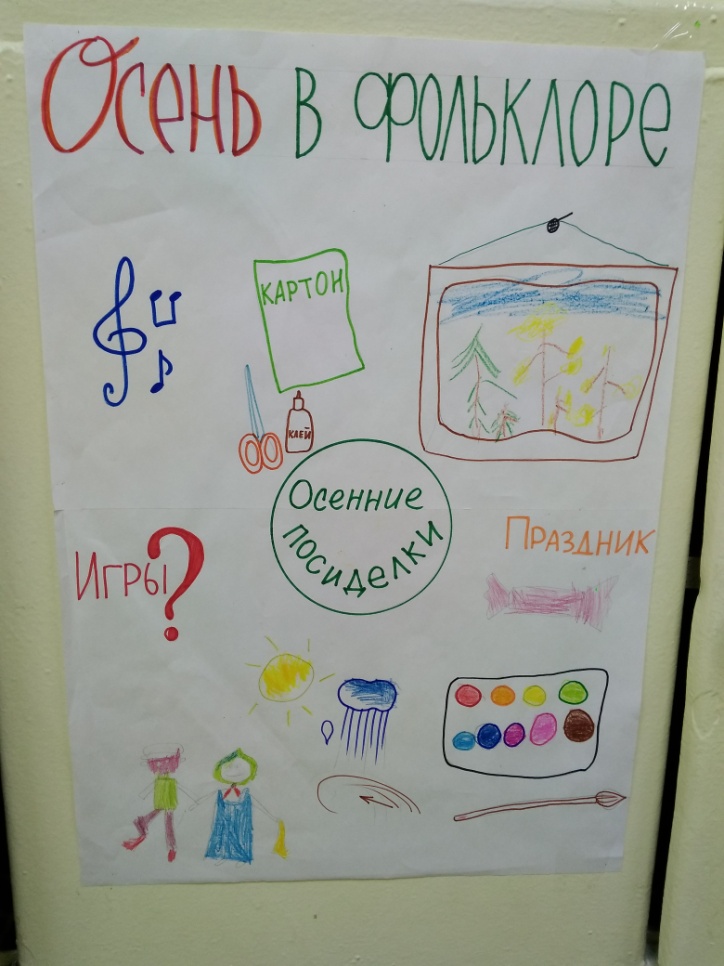 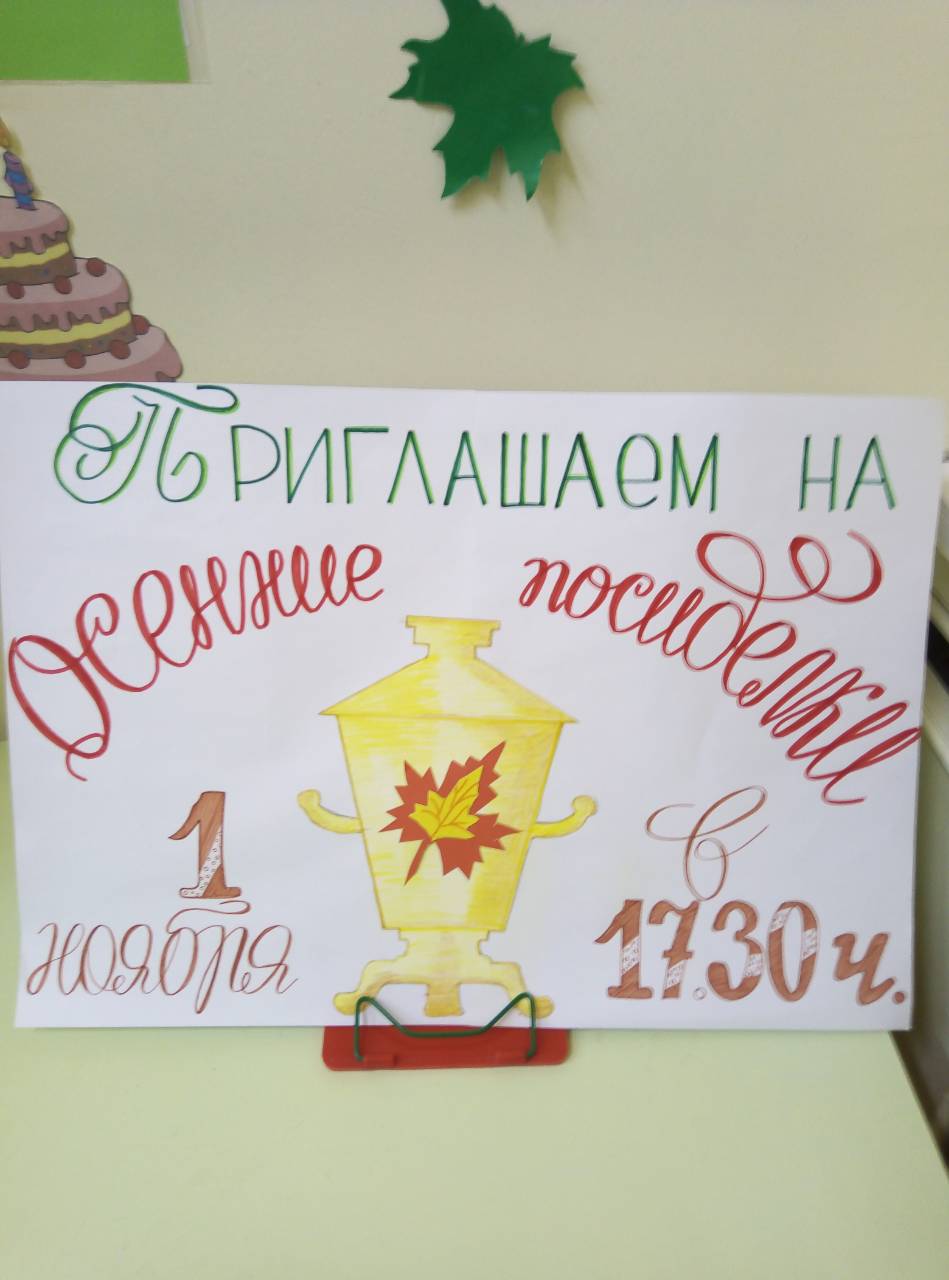 Технологическая карта «Русский быт»Цель: познакомить детей с предметами старинного русского быта. Задачи: •  продолжать знакомить детей с историей и бытом русского народа одеждой, жилищем, предметами обихода, осветительными приборами предметами рукоделия •  обогатить словарь детей (чугунок, ухват, люлька, зыбка, колыбелька, прялка, самовар)•  воспитывать любознательность, интерес к истории и традициям своего народа Оборудование: картинки  с изображением предметами быта, предметы быта, аудиозапись русской народной мелодии, деревянные ложки, дидактическая игра «Что было и что стало». Ход занятия:Воспитатель: Ребята, я приглашаю вас в гости, в русскую избу. Дети садятся на стульчики и лавочку в «Русской избе». Посмотрите, какая она красивая! В избе много интересных вещей. Ребята, вы, конечно - же знаете, какой самый главный предмет был в русской избе? Дети: Печь! Воспитатель: Правильно, а ещё печку можно назвать Чудо - печка. Почему? (Ответы детей). Воспитатель: Правильно, она творила чудеса. В ней готовили необыкновенно вкусную кашу, ароматные щи, хлеб выпекали с румяной хрустящей корочкой. Встанет хозяюшка рано утром и первым делом растапливает печку, растопится печка – жарко становится – пора и готовить. Но в какой посуде готовить? Чтобы ответить на этот вопрос слушайте мою  загадку: Он как круглая кастрюля Он чумазый не чистюля. Где там в печке уголек, Сварит кашу …….. чугунок. (показ чугунка) Чугунок был незаменим в хозяйстве. По весу он тяжёлый, так как сделан из чугуна, особого вида металла. Он мог выдержать любой огонь и никогда не бился. А как же можно было достать из печи горячий чугунок? Здесь был нужен другой помощник. Слушайте про него загадку. Не бык, а бодает, Не ест, а еду хватает, Что схватит – отдаёт, А сам в угол идёт (ухват) Посмотрите, ребята, ухват – это деревянная палка с металлической рогаткой на конце (показ ухвата).  Но главной кухонной посудой был горшок. В горшке варили супы, каши, кипятили воду, тушили мясо, хранили крупу, муку, масло. В горшках не кисло молоко, не заводились жучки. Горшки могли быть разных размеров: от маленького горшочка на несколько ложек, до огромного горшка, вмещавшего до 2-3-х ведер воды (показ горшка). Молодцы! Давайте еще посмотрим. Что же вы видите? Дети: Колыбельку. Воспитатель: (показ колыбельки) Правильно, колыбельки ставили не далеко от печки. А еще их называли: люлька, зыбка. В колыбельке спали маленькие дети. Взрослые уходили на работу, а малышей оставляли со старшими детьми. Они присматривали за ними и пели колыбельные песни. Давайте и мы споем, колыбельную. Дети встают в круг, руки сложены перед собой, «качают» куклу и поютколыбельную.Баю- баю, баиньки! Спи, мой Ваня, маленький! Баю - баюшки, баю! Ваню своего люблю. Ваня, глазки закрывай, Поскорее засыпай. Завтра солнышко взойдёт, Ванечка гулять пойдёт. Баю-бай, баю-бай, Ты, собачка, не лай. Белолоба, не скули, Мою детку не буди. Воспитатель: Молодцы, ребята! Давайте внимательно посмотрим, какой предмет на столе мы видим? Дети: Самовар. Воспитатель: Правильно, самовар. Какое интересное название – самовар. Значит, сам варю. А что же он варит? Дети: чай. Воспитатель: Верно, раньше в каждой избе на столе стоял самовар. За самоваром собиралась вся семья, пили горячий чай с медом, пирогами, блинами. Самовар стал символом добра, домашнего уюта и семейного покоя. Ребята, как вы думаете, про что моя следующая загадка: «Всех кормлю с охотою, а сама безротая» Дети: ложка Воспитатель: Правильно, ребята, это ложка (показ деревянной ложки). В крестьянской семье у каждого члена семьи была своя ложка, которую вырезали из дерева. Если есть деревянной ложкой, пища становится ароматней и вкуснее. Кушая деревянной ложкой, никогда не обожжешься. По форме деревянные ложки глубокие, потому что на Руси основным блюдом был суп или жидкая каша. А еще деревянные ложки на Руси были музыкальным инструментом. Давайте и мы с вами попробуем поиграть на ложках, да потанцевать под народную музыку. Дети под народную музыку придумывают и выполняют танцевальныедвижения, играя на ложках.Воспитатель: Молодцы. Слушаем следующую загадку: Что за барыня такая? В гребень шерсть она берет, Тонкой ниточкой пушистой Деткам пряжу отдает? Дети: прялка Воспитатель: Правильно, это – прялка. В старину в каждой избе были прялки (показ изображения прялки). Зимними долгими вечерами хозяйка на ней пряла нитки. Одна рука тянет нитку, а другая рука вращает веретено, получались вот такие нити, их сматывали в клубочек, а потом вязали носки, варежки. А сейчас, ребята, я предлагаю вам поиграть в игру « Что было и что стало». Перед вами карточки с предметами. Ваша задача подобрать пары предметов «старины» и «современных». Например: чугунок - кастрюля, свеча - лампа. Дети выполняют задание.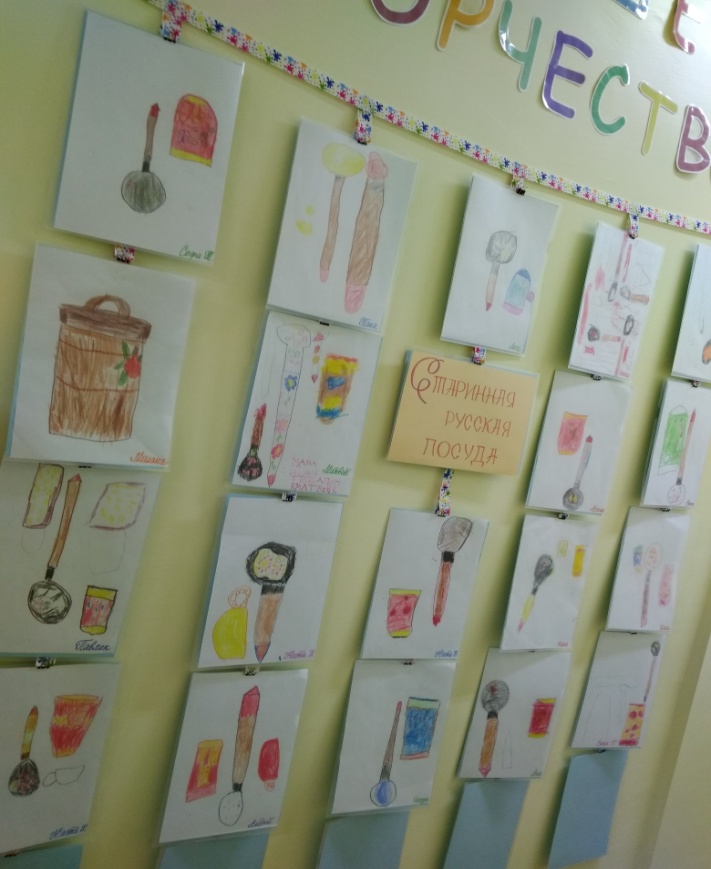 Список используемой литературы1. «Приобщение детей к истокам русской народной культуры» (Программа) Князева О.Л. Санкт-Петербург «Детство-Пресс» 2000 2. «Истоки русской народной культуры в детском саду. Методическое пособие для воспитателей ДОУ». Гаврилова И. Г. Санкт-Петербург «Детство-Пресс» 2008 Технологическая карта «Русский костюм»Цель: познакомить   детей с традиционным русским костюмом, с народными обычаями и украшениями одежды.Задачи: •  продолжать знакомить детей с историей и бытом русского народа, его одеждой, предметами обихода, предметами рукоделия.•  обогатить словарь детей (порты, онучи, лапти, зипун, кафтан, сорочка, душегрея, понева, кокошник).•  воспитывать любознательность, интерес к истории и традициям своего народа Оборудование: картинки  с изображением русской народной одежды, праздничная русская одежда (в музее группы)Ход занятия:Воспитатель: Подумал Сарафан-господин, о том, как хорошо живётся Рубахе - простухе и решил подружиться с ней. С тех пор не ходит Сарафан один, только вместе с Рубахой».Воспитатель: А теперь давайте вспомним, в каких головных уборах ходили женщины?  На голову надевали платочки, а на праздник надевали кокошник. Кокошник  украшали цветами, парчой, бисером, бусами, золотыми нитями, фольгой, стеклом, а иногда и драгоценными камнями. Воспитатель: А теперь поговорим о том, что носили мужчины на Руси. На Руси мужчины носили порты и рубаху. Давайте с вами рассмотрим, чем старинная рубаха отличается от рубашек наших мальчиков? Она длинная, рукава тоже длинные и широкие. Но присмотритесь, у старинной рубахи по-другому скроен воротник: он расположен сбоку. Поэтому такую рубаху называли косовороткой. Рубахи-косоворотки, подвязывались пояском, который назывался кушак. Он был необходим в одежде, так как считалось, что он хранит человека от бед и невзгод. Самой распространенной обувью были лапти и сапоги. Сапоги считались праздничной обувью и шили их из кожи. А повседневной обувью были лапти. Лапти – обувь очень удобная. Плели их из лыка разных деревьев и даже из соломы и веревок. Изнашивались лапти за 3-4 дня, поэтому их надо было очень много.                                                                                     Воспитатель: Давайте еще раз внимательно рассмотрим народный костюм. Почему он кажется необычным и красивым? (Ответы детей). Верно, и на переднике, и на сарафане, и на кофте-рубахе есть вышивка. Вышивали обычно волнистые линии, крестики, круги. По народному поверью, вышивка не только украшала одежду, но и служила оберегом, защитой от злых сил. Вышивки - обереги располагались в определенных местах; на рукавах и у выреза рубахи и на подоле сарафана. Узоры на рукавах защищали руки, их силу и ловкость, а узоры на сарафане - сердце. А теперь познакомимся с новыми пословицами: «Какова пряха, такова и рубаха», «Не одежда красит человека, а добрые дела», «Не украшай платье, а украшай ум» Анализ: Ребята с чем мы сегодня познакомились? Какую одежду носили женщины и девушки на Руси? Какую одежду носили мужчины? Кто помнит, как назывался пояс? 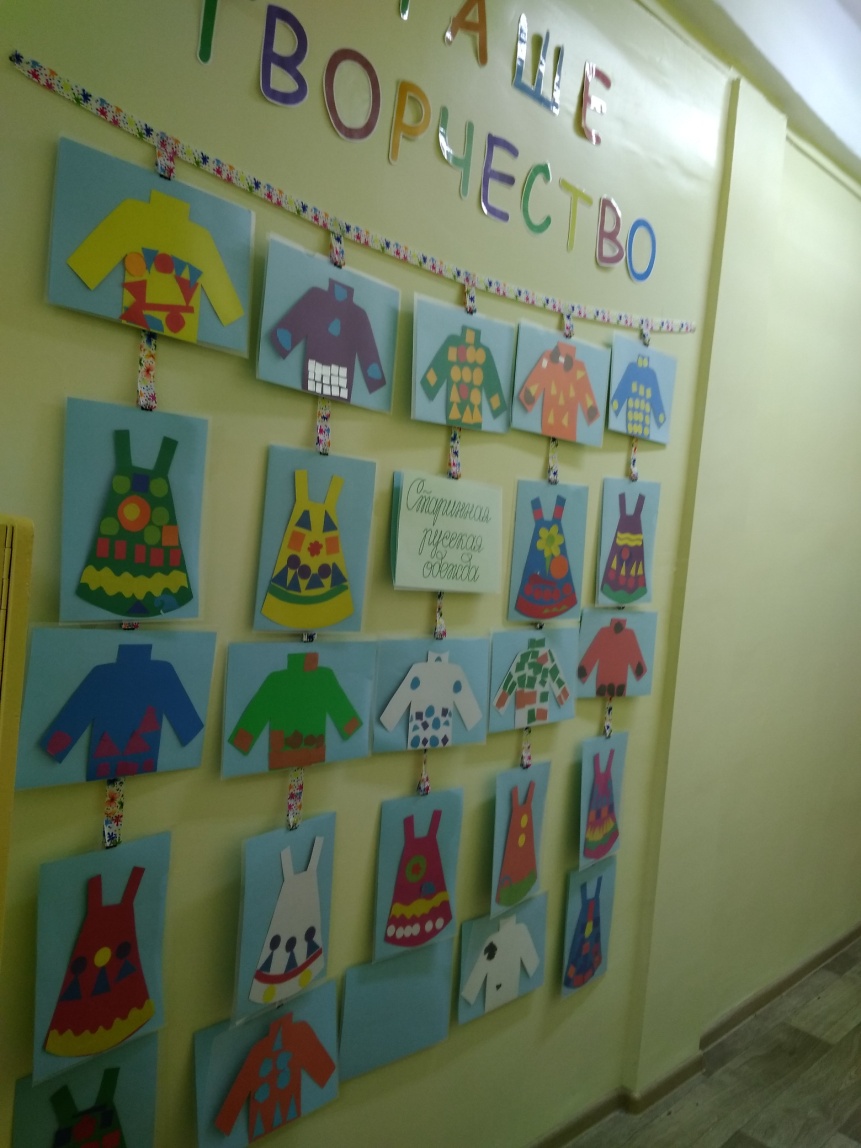 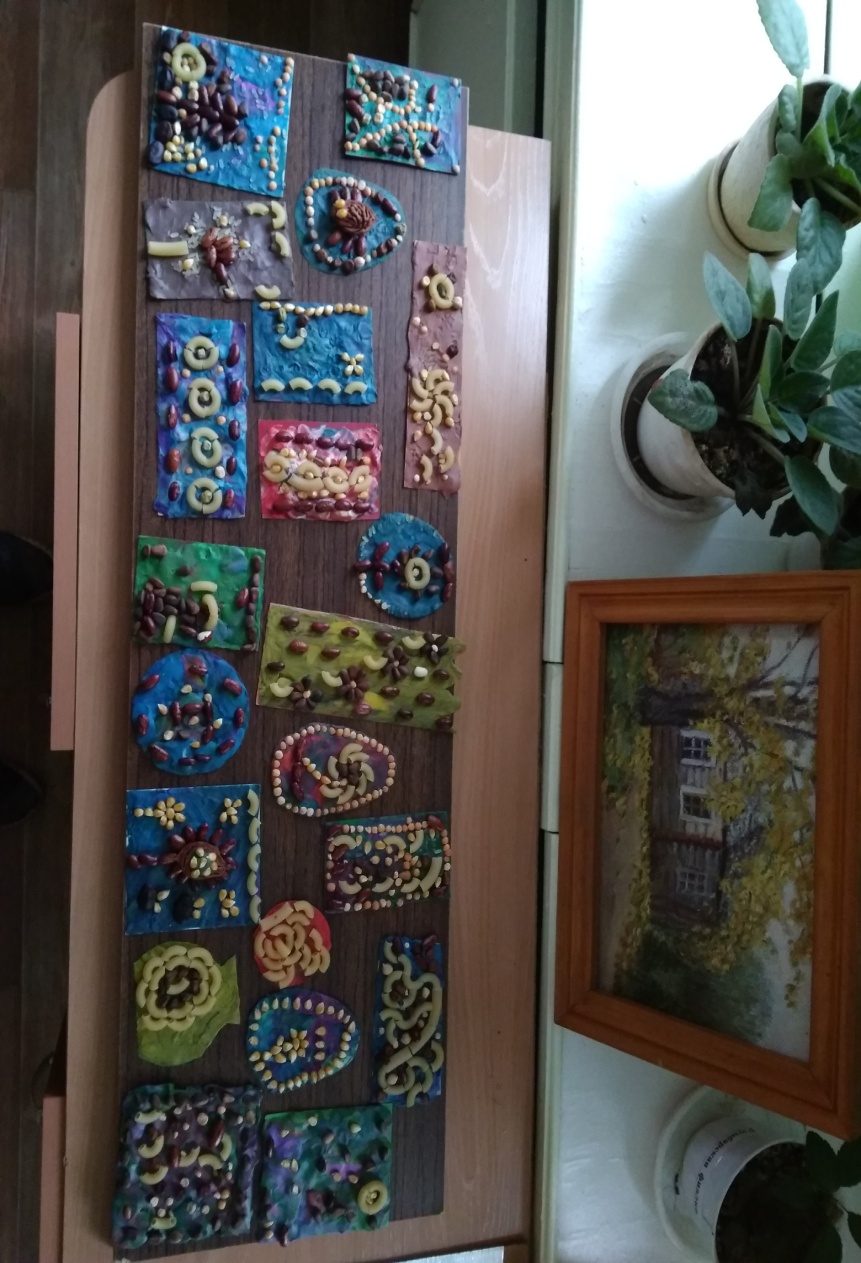 Список используемой литературы 1. «Здравствуй, мир! Окружающий мир для дошкольников 2-7 лет. Методические рекомендации для воспитателей, учителей и родителей» Вахрушев А. А., Кочемасова Е. Е., Маслова И. В., НФольклорное развлечение «Осенние посиделки»Звучит в записи р.н.п «Канарейка», дети идут парами и встают возле стульев.1 ребёнок. Собрались мы позабавиться2ребёнок. Поиграть!3ребёнок. Пошутить!4 ребёнок. Посмеяться!5ребёнок. Осень встретить!6 ребёнок. Гостей приветить.Все.  Смех вам  да  веселье,1 ребёнок.  Добрый день гости желанные,На наши осенние посиделки всех приглашаем,Душевно встречаем.2ребёнок. На завалинке в светёлкеИль на брёвнышках каких.Собирали посиделкиПожилых и молодых.3 ребёнок. При лучине мы сиделиИль под светлый небосвод.Говорили, песни пелиДа водили хоровод.4 ребёнок. Вкусным чаем угощаем, Всех мы дружно привечаем!…Ребёнок. Расступись честной народ,К нам хозяюшка идёт.( Под  р.н.м.  «Как у наших у ворот» выходит хозяюшка).Хозяюшка. Здравствуйте, гости дорогие!И маленькие и большие!В гости вас давно ждала,Славно дом я убрала.Проходите, в дом садитесь.И друг другу улыбнитесь!   (звучит музыка, все садятся).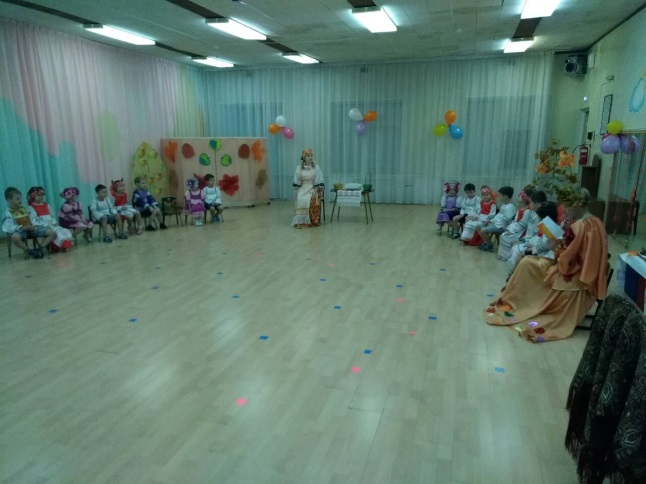 Хозяйка. Сядем рядком, да поговорим ладком.- Ребята, давайте мы с вами вспомним русские, народные, осенние приметы!- Осень на дворе  – погода холодная и дождливая. Сильный ветер срывает листья с деревьев, гнёт ветки, заставляет людей надевать тёплую одежду. В ноябре выпадает первый снег.1 ребёнок. Осень – время собирать урожай.2 ребёнок. Тёплая осень – к долгой зиме.3 ребёнок. Появились опята – лето кончилось.	4 ребёнок. Большой урожай рябины – к большим морозам.5 ребёнок. Гром в сентябре – тёплая и долгая осень детворе.Хозяйка. Замечательно! Ребята! А вы знаете, что ни одни посиделки не обходились без шуток, плясок, без русских, народных, хороводных песен! А вы знаете поговорки о русских, народных песнях?Дети. Да!Хозяйка. Хорошая песня - дух бодрит!Дети (вместе). Где песня льётся, там весело живётся.Хозяйка. Что-то засиделись мы ребята, давайте споём песню про золотую осень. Песня «Осень в золотой косынке»Хозяйка. Хорошо песни дружно распевать,Но пора и поиграть!Кто проворный, будто белки,Выходи играть в горелки!   Ребёнок. Шла коза по мостикуИ виляла хвостиком.Зацепила за перила,Прямо в речку угодила.Кто не верит – это он,Выходи из круга вон!Хороводная игра «Гори, гори ясно»Хозяйка. Поиграли, повеселились, и немного притомились. Сядем, отдохнём. Хозяйка. Песни-то вы хорошо поёте, а вот ваши родители загадки отгадают?Родители. Да!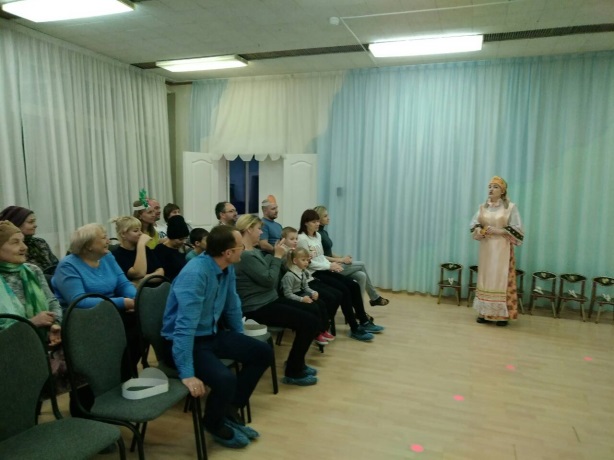 Загадки.Бел как снег, в чести у всех, в рот попал – там и пропал (сахар).Четыре ноги, два уха, один нос да брюхо (Самовар)Как начнёт говорить – разговаривать, надо чай поскорее заваривать (Чайник)Был листок зелёным – чёрным стал томлёным, был листок зубчатым – стал листок трубчатым, был он на лозине – вот он в магазине (чай).Хозяйка. А откуда и когда к нам пришёл чай, нам помогут узнать наши родители 1 родитель. Однажды, пять тысяч лет назад, китайский император, отдыхая в лесу, приказал согреть воду для питья. Неожиданно поднялся ветер, и в чашку попало несколько чайных листьев. Император выпил напиток и почувствовал себя бодрее. Так зародился обычай пить чай.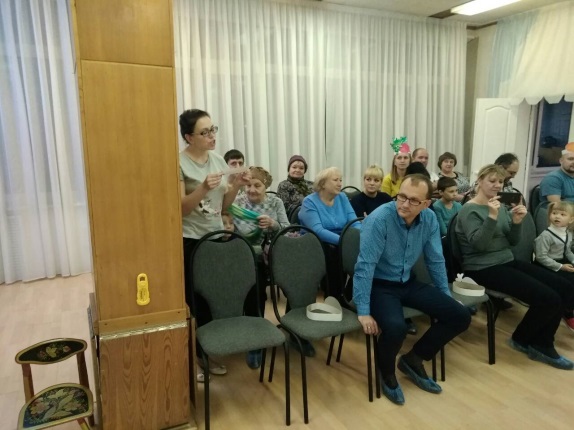 2 родитель. В старину пили чай из самоваров. И о чае стали говорить, что он укрепляет дух, снимает усталость, пробуждает мысль, не позволяет лениться. Самовар в доме стал символом благополучия и достатка.3 родитель. В чае много витаминов, но пить чай надо свежезаваренным. По сложившейся традиции чай является завершением праздничного обеда. К нему подают сахар, варенье, мёд, печенье, бублики, пряники и т.д.Хозяйка. Ребята, а вы знаете пословицы и поговорки о чае?Дети. Да!Хозяйка. Сейчас проверим. Устроим соревнование. Между мальчиками и девочками (хозяюшка встаёт, подходит к столу -  в это время дети строятся в две колонны).Хозяйка. За каждую пословицу и поговорку, будете получать угощения.1 мальчик. Чай пьёшь, здоровье бережёшь.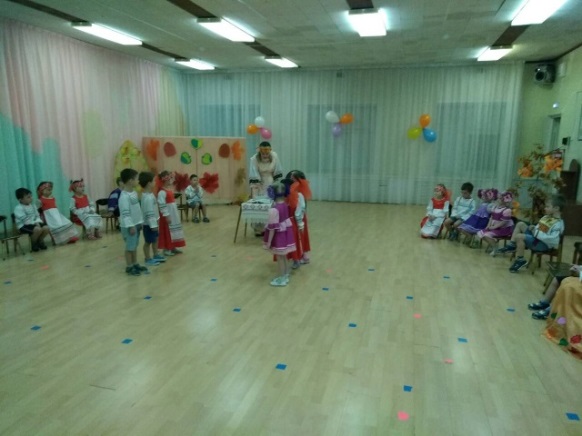 Хозяйка. Умница, целую горсть угощения!  (хозяюшка  перекладывает конфеты  из общей чаши в корзинку)Девочка. Приходите к чаю – пирогами угощаю!Хозяйкка. Умница, целую горсть угощения!Мальчик. В хорошей посуде – и чай вкуснее.Хозяйка. Молодец! Целую горсть угощения.Девочка. Выпьешь чай – прибавятся силы!Хозяйка. Замечательно! Целую горсть угощения.Мальчик. Выпьешь чайку, забудешь тоску!Хозяйка. Замечательно!Девочка. Чай пить – долго жить!Хозяйка. Молодец!  (берёт корзины с конфетами, подходит к детям)Хозяйка. А теперь мы посмотрим, сколько угощений набрали девочки и мальчики (хозяюшка подходит к детям, показывает  угощения).Хозяйка. А теперь мы спляшем,Праздник будет только краше!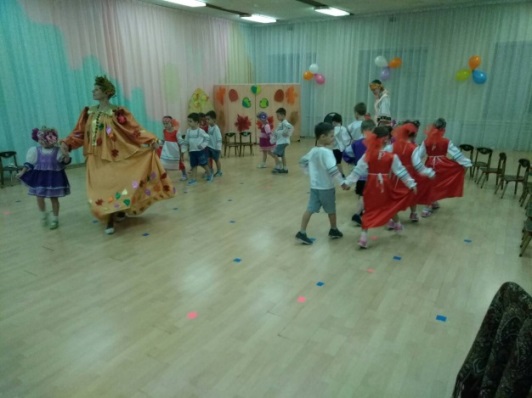 Парный танец  « Во саду ли в огороде» (садятся)1 девочка. Где песня льётся,Там легче живётся.2 девочка. Есть таланты на Руси-Говорю уверенно.Раз народ ещё поёт-Знать не всё потеряно!Русская народная песня «Было у матушки 12 дочерей».Хозяйка (обращается к родителям). А вы, что гости дорогие приуныли? Что скажите, чем позабавите?1-родитель: Отгадайте-ка, ребятки, Музыкальные загадки!Морщинистый ТитВсю деревню веселит!Что это за Тит?Дети: Гармошка.Хозяйка. А теперь немножкоПоиграем на гармошке (под музыку дети имитируют игру на гармошке).2-родитель: Три струны, играет звонко,Инструмент тот «треуголка»,Поскорее узнавай-ка,Что же это?Дети: Балалайка.Хозяйка. Тренди-бренди, балалайка,Веселее заиграй-ка! ( под музыку дети имитируют игру на балалайке)3-родитель: В лесу вырезана,Гладко вытесана.Поёт – заливается,Как называется?Дети. Дудочка.Хозяйка. Заиграли дудки,Дудки – самогудки! (под музыку дети имитируют игру на дудочке).4-родитель: За обедом суп едят,К вечеру заговорят.Деревянные девчонки,Музыкальные сестрёнки.Поиграй и ты немножко,На красивых, ярких…Дети: Ложках!Хозяйка. Ой, жги – говори,Заиграли ложкари!Оркестр «Ах, ты берёза!» (садятся)Хозяйка. Молодцы! Ребята! Осенью всегда поспевает очень много овощей и фруктов. Но есть один овощ, без которого ни один человек не обходится. Что же это за овощ?Дети. Картошка!Хозяйка. Ребята! И у меня на грядке вырос большой урожай картошки. Помощники мои, помогите!  (Звучит р.н.м., мальчики выносят 2 ведра, 2  обруча, высыпают картошку в обручи. Дети строятся в две команды).Хозяйка. Вот картошка, а вот ложка (отдаёт ложки ведущим команд). Проверим вашу сноровку.А мы гости посчитаем: 1,2,3.Игра «Перенеси картошку».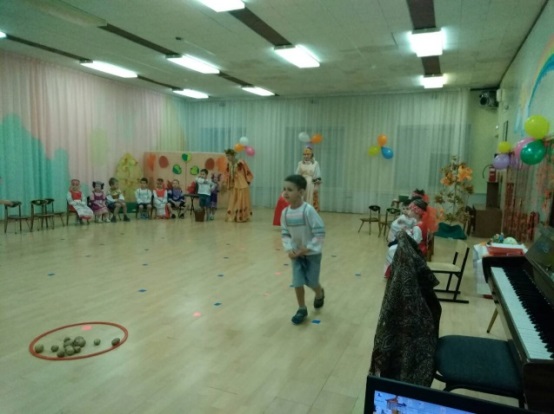 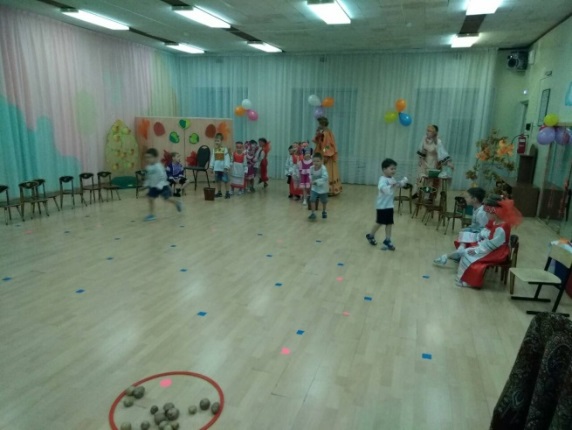 Хозяйка. Молодцы! Какие наши дети находчивые! (забирает ложки). Садитесь, пожалуйста (Мальчики убирают обручи, вёдра).Хозяйка. Урожай у вас хорошУродился густоИ морковка, и картошка,Белая капуста!А хотите услышать, о чем разговаривают овощи между собой?Дети: Хотим!Хозяйка. Сейчас я их оживлю, да к себе позову. (Под музыку родители одевают шапочки овощей встают на сценку).Сценка «Овощи».Морковь: Кто из нас из овощейИ вкуснее и нужней?Кто при всех болезняхБудет всем полезен?Воспитатель: Выскочил горошек.Ну и хвастунишка!Горошек: Я такой хорошенький,Зелёненький мальчишка!Если только захочу,Всех горошком угощу!Воспитатель: От обиды покраснев, свёкла проворчала…Свёкла: Дай сказать хоть слово мне,Выслушай сначала.Свёклу надо для борщаИ для винегретаКушай сам и угощай.Лучше свёклы нету!Капуста: Ты уж, Свёкла, помолчи!Из капусты варят щи!А какие вкусныеПироги капустные!Зайчики плутишкиЛюбят кочерыжки.Угощу ребятокКочерыжкой сладкой.Огурец: Очень будете довольны,Съев огурчик малосольный!А уж свежий огуречикВсем понравился, конечно!На зубах хрустит, хрустит.Я могу вас угостить!Редиска: Я – румяная редиска.Поклонюсь вам низко-низко.А хвалить себя зачем?Я и так известна всем.Морковь: Про меня рассказ не длинный –Кто не знает витамины?Пей всегда морковныйСок и грызи морковку.Будешь ты тогда, дружок,Крепким, сильным, ловким!Воспитатель:Тут надулся помидор и промолвил строго…Помидор: Не болтай, морковка, вздор!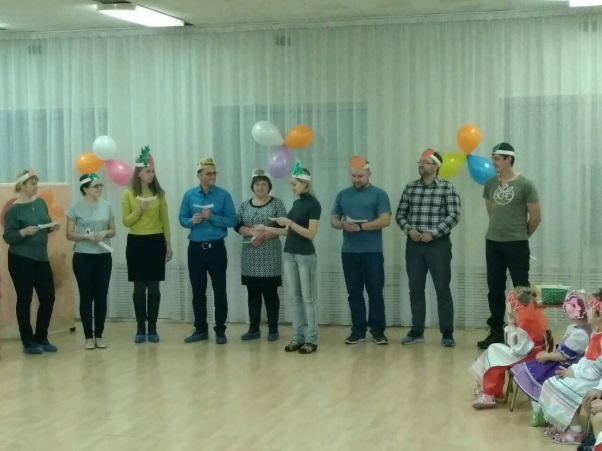 Помолчи немного.Самый вкусный и приятныйУж, конечно, сок томатный.Витаминов много в нём.Мы его охотно пьём!Воспитатель: У окна поставьте ящик.Поливайте только чаще.И тогда, как верный друг.К вам придёт зелёный…   (лук)Лук: Я – приправа в каждом блюде.Я всегда полезен людям.Угадали, я ваш друг.Я простой зелёный лук.Картошка: Я картошка, так скромна.Слова не сказала.Но картошка всем нужна, –И большим, и малым! Хозяюшка: Спор давно пора кончать. Спорить бесполезно. Но вот незадача. Я и не думала, что овощи могут поссориться, что ж делать? Как их помирить? А, давайте для наших овощей споем песню, которая помирит все овощи!Дети встают на песню «Ах, картошка»Хозяйка: Молодцы ребята, хорошую песню вы спели. Я думаю, овощи теперь ссориться не будут. Потому что каждый овощ вкусный и очень полезный. А ведь из овощей не только суп можно сварить! Посмотрите, какие они красивые, яркие! Из овощей можно сделать яркие поделки.- Уважаемые родители, дети, прошу вас презентовать ваши работы!Родители со своим ребенком представляют свою поделку (загадывают загадки, читают стихи или напевают куплет песни).Хозяюшка. Благодарим родителей за то, что они пришли к нам в гости, за их активное участие, за прекрасные поделки которые они нам подготовили.Вот так и незаметно закончились наши посиделки. Нам пришла пора прощаться,Да в группу возвращаться.А напоследок, за труды и терпениеВсем угощение!- Просим вас, гости дорогие отведать наши угощения в группе.Отзывы родителей:Праздник урожая и народных традиций, который организовали музыкальный руководитель - Светлана Аркадьевна, воспитатели группы «Фантазёры» - Екатерина Юрьевна и Виктория Александровна, отличается разнообразием жанра: дети познакомились с русскими народными танцами, песнями, традициями, узнали, много пословиц и поговорок. Интересно то, что в празднике родители были непосредственное участниками. Кроме того, он не ограничивался рамками одного дня – было и домашнее задание.Спасибо огромное за интересное мероприятие. Я по своему ребёнку вижу, как он с удовольствием принял в нём участие, хотя раньше (в другом детском саду) пел и танцевал неохотно. Пословицы и поговорки он и сейчас проговаривает долго и применяет на мне элементы приглашения к танцу.Семья – Божковых.Насыщенная программа! Шикарные костюмы! Экстравагантные, задорные персонажи с чувством юмора. Отличное актёрское мастерство!За короткое время, что длилась программа, дети открылись полностью. Мы увидели, что умеют делать дети и какую информацию они знают по этой теме!Вместе с детьми  и родители принимали активное участие.Спасибо воспитателям и музыкальному руководителю за их труд, фантазию и любовь к детям.Семья Карасевых.Отличное настроение от прошедшего мероприятия. Безумно нравится бывать на таких праздниках, где наши детки стараются показать своё мастерство в плясках, песнях, играх. Отдельная благодарность нашим воспитателям – Виктории Александровне и Екатерине Юрьевне, ну и конечно преподавателю музыкальных занятий – Светлане Аркадьевне, за то, что они занимаются с детьми и устраивают замечательные праздники. Впечатление отличное.Семья Техтереховых.Выражаю огромную благодарность нашим воспитателям и музыкальному руководителю за огромную подготовку и проведение «Осенних посиделок».Многое узнали сами взрослые, многое отложилось в памяти у детей – пословицы, песни, народные игры.Оставили впечатления зажигательные танцы и пляски в сарафанах.Очень понравилось!!! В следующем году обязательно станем участниками осенней выставки, и представим своё творчество.Семья Маймаковых.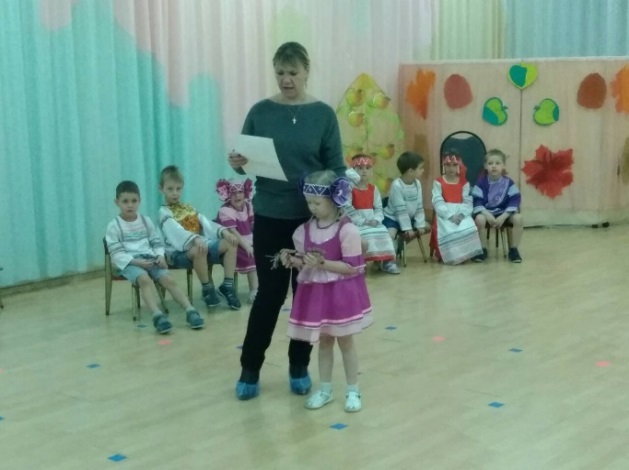 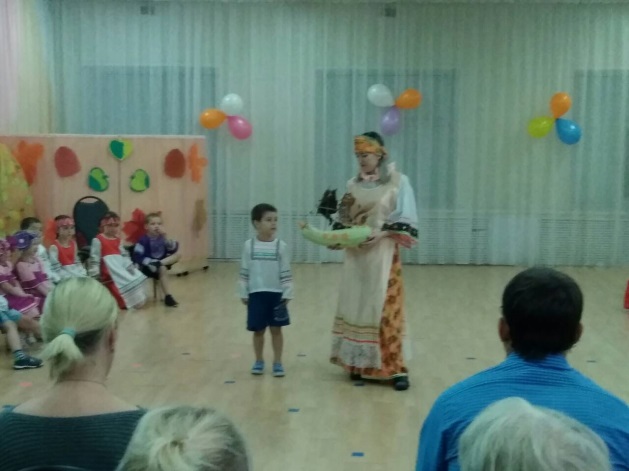 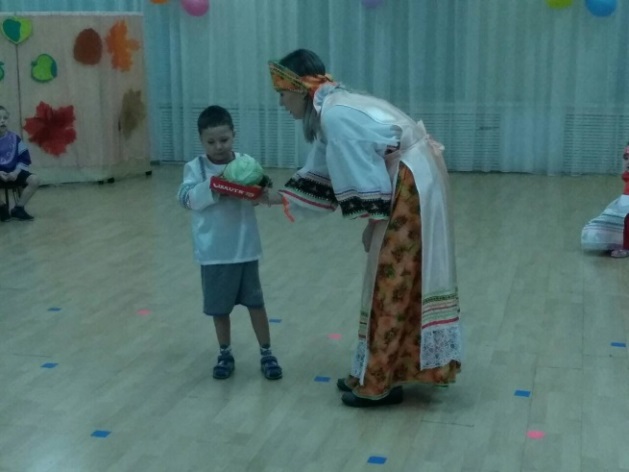 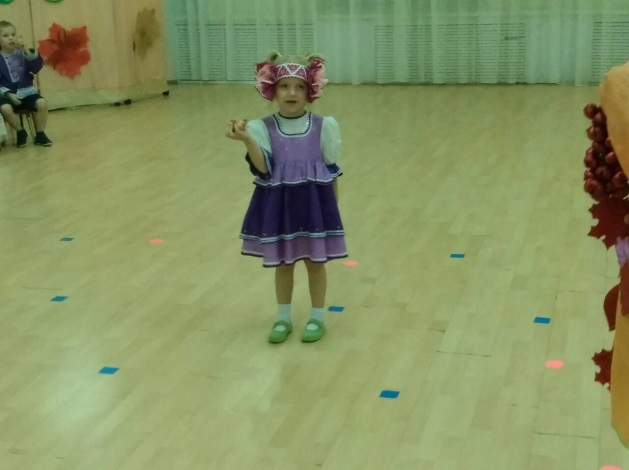 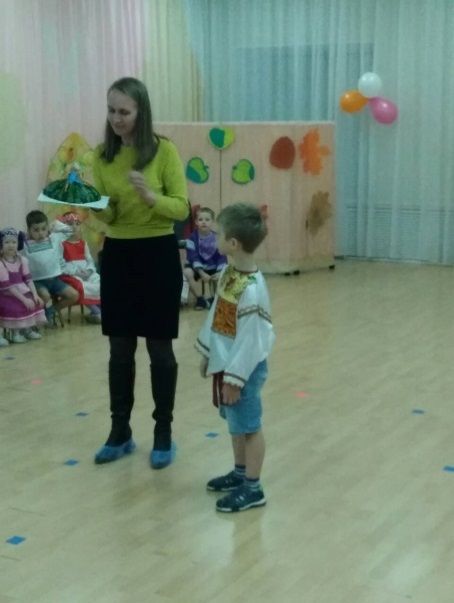 